Zadání úlohy:Vyučující:Připraví zadání vycházející z reálné praxe, která ověří schopnost žáka reagovat na požadavky zaměstnavatele.Navrhněte dotazy a sestavy pro databázi školní jídelnyNa existující databázi 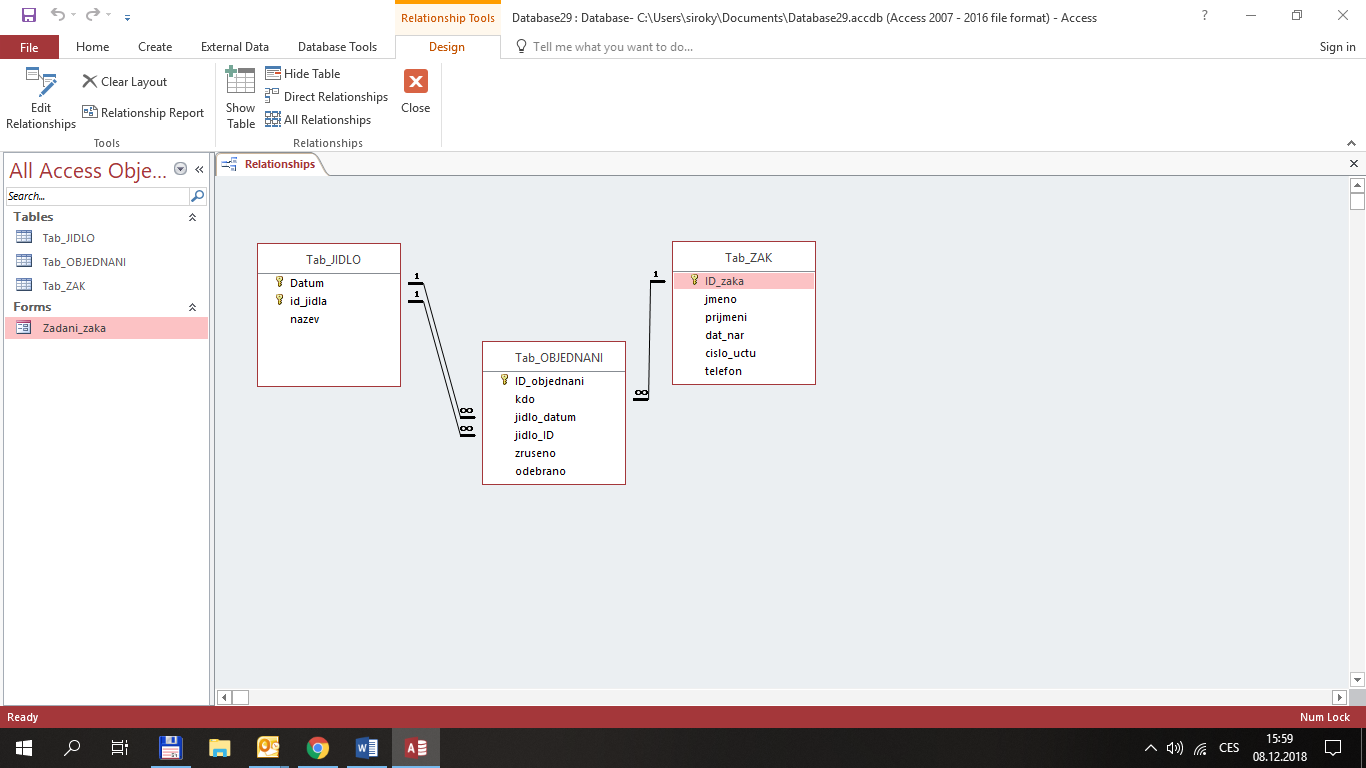 sestavte příklady možných dotazů a výstupních sestav. PomůckyPC s kancelářským balíkem MS Office a přístupem na internetMS VisioČásti řešení:Popis příkladu požadovaných výstupůVýběrový dotazKřížový dotaz s agregacíParametrický dotazAkční dotazyPříklady možných sestav (s výpočtem)